 Sogn regionråd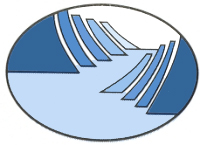                               Postboks 153 - 6851 SOGNDAL - Tlf: 57 62 96 17              Innkalling til nettverkssamling i Tal, rom og formDato: 15.februar 2017Møtestad: Høgskulen i Sogndal; klasserom 4 i Guridalsbygget  Program:09.45 – 10.00                  Registrering, kaffi og frukt		10.00 – 10.15 		Velkommen v/nettverksansvarlege                                            Introduksjon til tema for dagen: Design, kap. G i Tal, rom og form boka10.15 – 11.15	              Gjennomgang av heimelekse frå kap. G Romforståing                                          Vel frå G 2, 3, 7, 8, 10, 11, 12, 13, 13, 14, 20, 22, 23, 28                                          Nokre av desse oppgåvene er for eldre barn, men tilpass det til                                            barnehagebarn                                          Alle må vera førebudde på framsyning11.15 – 12.00		Lunsj12.00 – 13.00		Design  v/ Solbjørg Urnes Johnson, kap. G13.00 – 13.10		Pause13.10 – 14.30                  Praktisk arbeid  i grupper og framføring frå Kap. G DesignSamlingane er obligatoriske, men dersom du ikkje kan komma meld frå til Jorunn 48154268 eller epost  jorunn.tokvam@aurland.kommune.noVelkommen til fagdag! 
Jorunn, Kari-Anne, Ingebjørg og GuroI samlingane brukar me heftet ”Barn oppdager matematikk. Aktiviteter for barn i barnehage og skole” av Olof Magne. Info vest Forlag. 
Ta med denne boka til nettverkssamlinga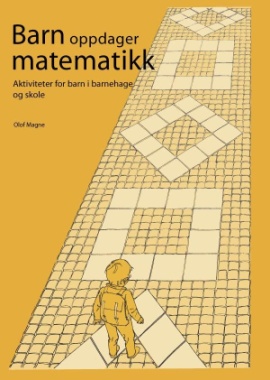 